Додаток №7 «Проект договору про закупівлю товару»Договір  № ______про закупівлю товарум. Київ                                                                                                «____»  _________2021 р.Державна установа «Центр громадського здоров’я Міністерства охорони здоров’я України» (далі – Покупець), в особі ________________________________, який діє на підставі ____________________, з однієї сторони, та ___________________________________________, (далі – Постачальник), в особі __________________________________, який діє на підставі ____________, з другої сторони, які надалі при спільному згадуванні по тексту разом іменуються «Сторони», а кожна окремо «Сторона», уклали цей Договір про закупівлю товару № _____ від «____» _______ 2021 року, (далі - Договір) про наступне:ПРЕДМЕТ ДОГОВОРУ Постачальник зобов’язується у строки, в порядку та на умовах, визначених цим Договором, поставити та передати у власність Покупця товар згідно коду ДК 021:2015  – 39710000-2 електричні побутові прилади (Кондиціонери) (далі – Товар), у кількості, асортименті, номенклатурі, за ціною та характеристиками згідно із Додатком № 1 «Специфікація», Додатком №2 «Технічна специфікація» до цього Договору, а Покупець зобов’язується прийняти цей Товар та своєчасно здійснити його оплату в порядку, строки та на умовах, визначених цим Договором.Зобов’язання Постачальника за цим Договором вважаються виконаними належним чином після здійснення поставки, розвантаження, демонтажу і проведення монтажних, і пусконалагоджувальних робіт за адресами, зазначеними у Додатку № 2 «Технічна специфікація» до Договору.Цей Договір укладено з метою виконання Покупцем програми «Прискорення прогресу у зменшенні тягаря туберкульозу та ВІЛ-інфекції в Україні» (англійською мовою: «Grain momentum in reducing TB/HIV burden in Ukraine»), що реалізується за кошти гранту Глобального фонду для боротьби із СНІДом, туберкульозом та малярією, згідно з Угодою про надання гранту від 04 грудня 2020 року № 1936 (найменування гранту: UKR-C-PHC) укладеною між Покупцем та Глобальним фондом у відповідності до Закону України «Про виконання програм Глобального фонду для боротьби зі СНІДом, туберкульозом та малярією в Україні».Постачальник гарантує, що Товар належить йому на праві власності, не перебуває під забороною відчуження, арештом, не є предметом договорів оренди, застави та іншим засобом забезпечення виконання зобов'язань перед будь-якими фізичними або юридичними особами, державними органами і державою, а також не є предметом будь-якого іншого обтяження чи обмеження, передбаченого чинним законодавством Україні.Постачальник підтверджує, що укладання та виконання ним цього Договору не суперечить нормам чинного законодавства Україні та відповідає його вимогам (зокрема, щодо отримання усіх необхідних дозволів та погоджень), а також підтверджує те, що укладання та виконання ним цього Договору не суперечить цілям діяльності Постачальника, положенням його статутних документів чи інших локальних актів.ПОРЯДОК ПОСТАВКИ ТА ВСТАНОВЛЕННЯ (МОНТАЖУ) ТОВАРУ Поставка Товару Постачальником за Договором  здійснюється протягом 10  календарних днів з моменту підписання Договору. Поставка Товару може здійснюватися Постачальником партіями за попередньою письмовою згодою Покупця.Місце поставки та монтажу Товару: згідно Додатку № 2 «Технічна специфікація».    Строк монтажу Товару: протягом 2 (двох) робочих днів з дати поставки Товару.Доставка Товару до Покупця, навантажувально-розвантажувальні роботи, демонтажні,  монтажні роботи здійснюються Постачальником в межах загальної ціни Договору.Найменування, кількість, асортимент, ціна та характеристики кожної одиниці Товару, що постачатиметься протягом строку дії Договору, зазначається Сторонами у Додатку № 1 «Специфікація» і Додатку № 2 «Технічна специфікація», які є невід'ємними частинами цього Договору.2.6. Постачальник Товару зобов’язується за 5 (п’ять) робочих днів до затвердженої Сторонами дати поставки надати для попереднього ознайомлення Покупцю наступні документи, завірені печаткою Постачальника:-      накладна на Товар, що буде постачатися; Одержання і перевірка Товару на відповідність згідно Додатку №1 «Специфікація» і Додатку № 2 «Технічна специфікація» до Договору, а також відсутності механічних й інших ушкоджень і дефектів, провадиться в присутності представників Постачальника та Покупця, за результатом чого при відсутності явних недоліків представник  Покупця підписує видаткові накладні на поставлений Товар.Факт передачі Постачальником та приймання Покупцем Товару підтверджується видатковою накладною за підписом із зазначенням прізвища та ініціалів уповноважених осіб Сторін та довіреністю, яка підтверджує повноваження особи, на отримання Товару від імені та в інтересах Покупця.Постачальник має право відмовитись від передачі Товару у випадку ненадання або надання неналежно оформленої довіреності, зазначеної в п. 2.8. Договору. Сторони погоджуються з тим, що в такому випадку прострочення терміну поставки Товару відбулося з вини Покупця.Право власності на Товар та ризик випадкової загибелі або псування останнього переходить від Постачальника до Покупця з моменту передачі Покупцеві Товару, що підтверджується підписаними видатковими накладними на поставлений Товар.Товар, що поставляє Постачальник за даним Договором, поставляється в упаковці й тарі, яка б гарантувала цілісність і повне збереження такого Товару на момент підписання видаткових накладних.Разом з Товаром Постачальник надає товаросупровідні документи (видаткова накладна, товаро-транспортна накладна та інші документи, передбачені чинним законодавством і умовами даного Договору). При відсутності одного із зазначених документів, а також у випадку їх неналежного оформлення або наявності розбіжностей у відомостях або даних, Покупець  повинен письмово (в т.ч. засобами електронної пошти) попередити Постачальника протягом 2 (двох) робочих днів з моменту приймання Товару (за відсутності такого повідомлення Покупець  позбавляється права посилатися на відсутність та/або неналежне оформлення товаросупровідних документів або деяких з них, як на підставу нездійснення або відстрочення розрахунку з Постачальником). У такому випадку Постачальник повинен протягом 7 (семи) календарних днів з моменту одержання такого письмового повідомлення надати Покупцеві відповідні виправлені або відкориговані документи.У випадку виявлення дефекту або порчі, недостачі Товару, Покупець зобов’язаний повідомити про це Постачальника в термін не пізніше ніж протягом 2 (двох) робочих днів після приймання Товару з наступним оформленням претензій протягом 10 (десяти) робочих днів.У випадку, коли Товар виявиться дефектним, Постачальник зобов’язаний замінити його на Товар належної якості за власний рахунок. ЦІНА ДОГОВОРУ Постачальник відвантажує Товар за цінами, які зазначені у Додатку № 1 «Специфікація», який є невід'ємною частиною цього Договору.Загальна ціна даного Договору складає ________________грн. (______________________ грн.) без ПДВ. Розрахунки за Договором здійснюються Покупцем без сплати податку на додану вартість відповідно до пункту 26 підрозділу 2 розділу XX «Перехідні положення» Податкового кодексу України, статті 7 Закону України від 21.06.2012 року № 4999-VI «Про виконання програм Глобального фонду для боротьби із СНІДом, туберкульозом та малярією в Україні» та постанови Кабінету Міністрів України від 17 квітня 2013 року № 284 «Деякі питання ввезення на митну територію України товарів і постачання на митній території України товарів та надання послуг, що оплачуються за рахунок грантів (субгрантів) Глобального фонду для боротьби із СНІДом, туберкульозом та малярією в Україні».  Ціна включає вартість одиниці Товару у комплектації, визначеній у Додатку № 1  «Специфікація», упаковки/тари, маркування, сплата мита, податків та інших зборів і обов’язкових платежів, транспортні витрати, вантажно-розвантажувальні роботи, демонтаж,  проведення монтажних і пусконалагоджувальних робіт, та гарантійного обслуговування Товару протягом 24 місяців з дати доставки та монтажу Товару у відповідності до визначених Договором умов. Постачальник не вправі збільшувати узгоджену ціну в односторонньому порядку. Покупець може зменшити обсяги закупівлі в межах ціни Договору залежно від реального фінансування видатків. Ціна цього Договору та кількість поставленого Товару можуть бути зменшені за взаємною згодою Сторін.ПОРЯДОК ЗДІЙСНЕННЯ РОЗРАХУНКІВ ЗА ДОГОВОРОМ4.1. Покупець здійснює оплату за Товар в безготівковому порядку за фактом його постачання, монтажу. Датою здійснення будь-яких платежів Покупцем за цим Договором є дата списання відповідних коштів з розрахункового рахунку Покупця.4.2. Розрахунки за Товар, якщо інший порядок не встановлено у Додатку № 1 «Специфікації», здійснюються наступним чином: платіж у розмірі 100% вартості Товару здійснюватиметься протягом 10 (десяти) банківських днів з дати постачання Товару, монтажу та підписання уповноваженими представниками Сторін видаткової накладної та акту монтажу. У разі, якщо поставка здійснена лише частково, або партіям (видаткова накладна та акт монтажу підписані лише на частину Товару, зазначеного у Додатку № 1 «Специфікації»), оплата здійснюється пропорційно за фактично поставлену кількість Товару. 4.3. Оплата за Товар звільняється від оподаткування податком на додану вартість згідно статті 7 Закону України від 21.06.2012 року № 4999-VI «Про виконання програм Глобального фонду для боротьби із СНІДом, туберкульозом та малярією в Україні», п. 26 підрозділу 2 розділу XX Податкового кодексу України та постанови Кабінету Міністрів України від 17.04.2013 року  № 284 «Деякі питання ввезення на митну територію України товарів і постачання на митній території України товарів та надання послуг, що оплачуються за рахунок грантів (субгрантів) Глобального фонду для боротьби із СНІДом, туберкульозом та малярією в Україні». 4.4. Розрахунки за поставлений Товар проводяться відповідно до Бюджетного кодексу України, в національній валюті України, в межах фактичного обсягу фінансування видатків Покупця.4.5. У разі затримки фінансування, розрахунок за поставлений Товар здійснюється протягом 10 (десяти) календарних днів з дати отримання Покупцем фактичного обсягу фінансування видатків на закупівлю на свій реєстраційний рахунок. Затримка оплати за Товар з підстав затримки фінансування Покупця не є порушенням умов цього Договору. 5. ЯКІСТЬ, КОМПЛЕКТНІСТЬ ТА АСОРТИМЕНТ. УПАКОВКА ТА МАРКУВАННЯ. ГАРАНТІЙНІ ЗОБОВЯЗАННЯ.5.1.	Якість Товару, що поставляється відповідно до цього Договору, повинна відповідати характеристикам, які встановлені Підприємством-виробником Товару, та вимогам чинного законодавства України. Специфікація може встановлювати додаткові вимоги щодо Товару. 5.2.	Постачальник засвідчує та гарантує, що якість Товару та монтаж відповідає законодавству України, стандартам, технічним умовам для даного виду Товару, підтверджується сертифікатом якості виробника, має реєстраційні посвідчення за необхідності тощо. 5.2.1. Якщо Товар виявиться дефектним або таким, що не відповідає умовам цього Договору, додаткових угод, додатків, Специфікацій до нього, вимогам технічних регламентів та стандартів, тощо, які поширюються на Товар, Постачальник зобов’язується замінити такий Товар на Товар належної якості за свій рахунок упродовж 3 (трьох) календарних днів з моменту отримання листа Покупця про виявлення такого Товару неналежної якості. Підтвердженням невідповідності Товару вимогам, зазначеним у цьому пункті, є лист Покупця до Постачальника з відповідним обґрунтуванням.5.2.2. Якщо впродовж зазначеного у цьому пункті строку Постачальник не здійснить за власний рахунок заміну Товару, то в такому разі Постачальник зобов’язаний повернути Покупцю отримані за такий Товар грошові суми та сплатити штраф у розмірі 10% від суми Товару, заміна якого мала бути здійснена, на письмову вимогу Покупця.5.3.	Асортимент та комплектність Товару, що поставляється, повинен відповідати умовам Специфікації до цього Договору.5.4.	Товар має передаватись у належній тарі та в упаковці для  забезпечення цілісності Товару та збереження його якості під час транспортування.5.4.1. Упаковка і маркування Товару повинні відповідати його специфікації, технічним умовам i стандартам та забезпечувати належні умови транспортування Товару. 5.4.2. Товар має бути упакований Постачальником таким чином, щоб не допустити його знищення чи псування, а також уберегти вiд атмосферних впливiв та забезпечити його безпечне перевезення.5.4.3. Товар та упаковка до нього повинні бути марковані та позначені необхідною, доступною та достовірною інформацією, передбаченою чинним законодавством України.5.4.4. У разі відсутності на тарі, упаковці або бірці маркування, а також зазначення країни-виробника та дати виготовлення, Покупець залишає за собою право відмовитися від прийняття такого Товару з відповідним складанням мотивованої відмови від Товару. Штрафні санкції за відмову від прийняття Товару, при вищевказаних обставинах до Покупця не застосовуються.5.5. Гарантійний строк на Товар становить не менше гарантійного строку, визначеного виробником на Товар, але не менше 24 місяці з дати отримання Товару. Виконання гарантійних зобов’язань забезпечує Постачальник. Гарантія на встановлення (монтаж) Товару відповідає гарантійному строку самого Товару.У випадку виходу з ладу Товару або виявлення прихованих недоліків протягом  гарантійного строку Постачальник зобов'язаний протягом 14 календарних днів з моменту пред'явлення відповідної вимоги Покупцем за свій рахунок усунути дефекти Товару, виявлені протягом гарантійного строку, або замінити Товар (на вибір Покупця), якщо не доведе, що дефекти виникли внаслідок порушення Покупцем  правил експлуатації Товару. У разі усунення дефектів Товару, на який встановлено гарантійний строк експлуатації, цей строк продовжується на час, протягом якого Товар не використовувався через дефекти, а при заміні Товару гарантійний строк обчислюється заново від дня заміни.Про виконання гарантійних зобов’язань Постачальником робляться відмітки у гарантійному талоні або в експлуатаційному документі у розділі «Гарантійні зобов’язання». Постачальник відповідає перед Покупцем за всіма гарантійними випадками, що можуть  виникнути у зв’язку з використанням Товару. Гарантія поширюється на всі комплектуючі вироби і складові частини Товару за умови дотримання Покупцем встановлених вимог і норм експлуатації відповідного Товару та відсутності механічних ушкоджень на ньому, що виникли з вини Покупця. Транспортування, доставка Товару, інші витрати, пов’язані з виникненням необхідності усунення дефектів або прихованих недоліків  протягом  гарантійного строку, здійснюються за рахунок Постачальника. Якщо усунення дефектів або прихованих недоліків здійснюється Покупцем, Постачальник зобов'язаний відшкодувати їм пов'язані з цим витрати.  Ремонт або заміна Товару в період гарантійного строку підтверджується відповідним Актом, складеним та підписаним повноважними представниками  Сторін. Постачальник зобов’язаний виготовити наклейки та нанести маркування на Товар відповідно до Додатку № 3 «Технічні вимоги до наклейок та нанесення зображень» до Договору.ПРАВА ТА ОБОВ'ЯЗКИ СТОРІН6.1. Постачальник зобов'язується: - постачати Покупцю Товар в кількості, строк  та на умовах даного Договору;- забезпечувати Покупця високоякісним Товаром; - постачати Товар у відповідній упаковці, що виключає псування та/або знищення його на період поставки до прийняття Товару Покупцем; - не розголошувати інформацію про Покупця, отриману при виконанні умов даного Договору; - при виконанні своїх зобов'язань керуватися цим Договором та вимогами законодавства України. - здійснити монтаж Товару відповідно до умов цього Договору.-   виготовити наклейки та нанести маркування на Товар відповідно до Додатку               № 3 «Технічні вимоги до наклейок та нанесення зображень» до Договору.6.2. Постачальник має право: - знайомитись з документацією, або отримувати у Покупця інформацію, необхідну для виконання умов цього Договору; - вимагати від Покупця своєчасної оплати за поставлений Товар;- вимагати від Покупця належного виконання умов цього Договору. 6.3. Покупець зобов'язаний: - прийняти та оплатити поставлений Товар відповідно до вимог цього Договору; - при виконанні своїх зобов'язань керуватися цим Договором та вимогами законодавства України. 6.4. Покупець має право: - вимагати від Постачальника поставки якісного Товару в кількості і строк, передбачений цим Договором; - вимагати від Постачальника належного виконання його обов'язків;- в односторонньому порядку зменшувати суму оплати Постачальнику за поставлений Товар  на суму штрафних санкцій за порушення останнім договірних умов. -  в односторонньому порядку розірвати Договір у випадку, якщо Постачальник не виконує свої зобов’язання за Договором з урахуванням п.11.4 Договору.6.5. Сторони зобов'язуються: - у випадку неможливості виконання однією із Сторін взятих на себе зобов'язань, попередити про це іншу Сторону у строк, що не перевищує 3 (три) робочих дні з моменту настання таких обставин; - дотримуватися комерційної таємниці і конфіденційності угоди; - при виконанні умов Договору дотримуватись правил ділового обороту та не допускати порушень договірних зобов’язань.ВІДПОВІДАЛЬНІСТЬ СТОРІН7.1. У разі невиконання або неналежного виконання своїх зобов’язань за Договором Сторони несуть відповідальність, передбачену законодавством України та цим Договором.7.2. У разі порушення строків поставки, монтажу Товару, або поставки не в повному обсязі партії Товару чи монтажу не в повному обсязі, заявленої Покупцем, Постачальник сплачує пеню у розмірі 0,1 % (нуль цілих одна десята відсотка) вартості непоставлених Товарів за кожен день затримки, а за затримку понад 30 (тридцять) календарних днів додатково сплачує штраф у розмірі 7 % (семи відсотків) від вартості Товару.7.3. За порушення умов зобов'язання щодо якості (комплектності) Товару Постачальник сплачує Покупцю штраф у розмірі 20% (двадцяти відсотків)  від вартості неякісного (некомплектного) Товару.7.4. Покупець звільняється від будь-якої відповідальності за порушення умов оплати, передбачених цим Договором, строків здійснення розрахунків, якщо такі порушення викликані відсутністю бюджетного фінансування (затримкою у бюджетному фінансуванні) та/або несплати вартості Товару Державною казначейською службою України.Постачальник визнає та погоджується, що Покупець залишає за собою право в односторонньому порядку при розрахунку за поставлений Товар зменшувати суму оплати Постачальника за Товар на суму штрафних санкцій.ПОРЯДОК ВИРІШЕННЯ СПОРІВ8.1. У разі виникнення спорів при виконанні Сторонами цього Договору, Сторони вживатимуть усіх можливих заходів для їх вирішення шляхом переговорів. 8.2. У випадку неможливості їх врегулювання шляхом переговорів Сторони звертаються до суду відповідно до встановленої згідно із законодавством України підвідомчості та підсудності спору.ОБСТАВИНИ НЕПЕРЕБОРНОЇ СИЛИ (ФОРС-МАЖОР)9.1. Сторони звільняються від відповідальності за невиконання чи неналежне виконання зобов'язань, передбачених цим Договором, у випадку настання дії обставин непереборної сили (форс-мажору), які безпосередньо вплинули на можливість виконання Сторонами своїх зобов’язань по цьому Договору. 9.2. Поняття непереборної сили охоплює надзвичайні події, що були відсутні під час підписання цього Договору і наступили поза волею і бажанням Сторін, і настанню яких Сторони не могли запобігти заходами і засобами, які виправдано очікувати в даній ситуації від Сторони, яка зазнала впливу непереборної сили.9.3. Випадками непереборної сили вважаються наступні події: війна і воєнні дії, повстання, мобілізація, страйк, епідемії, пожежа, дорожні пригоди, природні катастрофи, техногенні катастрофи, акти органів влади, що безпосередньо торкаються виконання зобов'язань Сторонами Договору, а також інші події та обставини, які знаходяться поза контролем відповідної Сторони.9.4. Сторона, яка зазнала впливу непереборної сили, зобов'язана у термін 3 (три) робочі дні повідомити іншу Сторону Договору про дію непереборної сили.9.5. У разі нездійснення Стороною, на виконання зобов'язань якої вплинули обставини непереборної сили, повідомлення у строк, передбачений п. 9.4 Договору, така Сторона позбавляється права посилатись на наявність таких обставин, як на підставу звільнення від відповідальності за порушення договірних зобов'язань.9.6. Наявність обставин непереборної сили продовжують термін виконання договірних зобов'язань на період часу, що по своїй тривалості відповідає тривалості обставин непереборної сили, і на розумний термін для усунення їх наслідків.9.7. Якщо обставини непереборної сили будуть тривати більше 30 (тридцяти) календарних днів, Сторони повинні прийняти рішення про доцільність продовження дії Договору. Якщо Сторони не зможуть прийняти вищевказане рішення, то Сторона, інша ніж та, яка зазнала впливу непереборної сили, вправі припинити Договір, письмово повідомивши про це іншу Сторону.9.8. Дія обставин непереборної сили повинна бути підтверджена відповідним документом Торгово-промислової палати України або іншого компетентного органу. Обов’язок надання підтверджуючих документів лежить на Стороні, яка посилається на дію обставин форс-мажору.АНТИКОРУПЦІЙНІ ЗАСТЕРЕЖЕННЯ10.1. Сторони зобов’язуються не здійснювати (як безпосередньо, так і через третіх осіб) будь-які матеріальні/нематеріальні заохочення, зацікавлення, стимулювання, пропозиції, тобто не пропонувати, не обіцяти, не надавати грошову винагороду, майно, майнові права, переваги та будь-які інші преференції працівникам Сторін та особам, які пов’язані будь-якими відносинами з Сторонами, що є відповідальними за умови виконання зобов’язань, передбачених цим Договором, включаючи їх родичів та інших подібних чи уповноважених осіб, за вчинення ними дій чи бездіяльності з використанням наданих їм повноважень в інтересах будь-якої Сторони, та/або в інтересах третіх осіб і всупереч інтересам Сторін.10.2. У разі надходження до будь-якої Сторони, вимог чи пропозицій про отримання матеріальних/нематеріальних заохочень, зацікавлень, стимулювань у формі грошової винагороди, майна, майнових прав, переваг та будь-яких інших преференцій, за вчинення ними певних дій чи бездіяльності з використанням наданих їм повноважень на користь контрагента, останній зобов'язаний негайно повідомити іншу Сторону про такі факти.10.3. Сторони зобов’язуються дотримуватись вимог антикорупційного законодавства України та вживатимуть  усіх необхідних заходів для запобігання та виявлення корупції при виконанні умов цього Договору.10.4. Сторони гарантують повну конфіденційність при виконанні антикорупційних застережень цього Договору, а також відсутність негативних наслідків як для Сторони Договору в цілому, так і для конкретних працівників Сторони Договору, які повідомили про факт порушень.СТРОК ДІЇ ДОГОВОРУ11.1. Цей Договір вважається укладеним з моменту підписання Сторонами та діє до 31 грудня 2021 року, але у будь-якому випадку до повного виконання Сторонами своїх зобов'язань. 11.2. Жодна із Сторін не має права передавати свої права і зобов'язання за даним Договором  третім особам, без згоди на це другої Сторони.11.3. Повідомлення, які надсилаються, відповідно до виконання умов Договору, мають бути виконані у письмовій формі і вважатимуться переданими належним чином, якщо вони відправлені факсом, рекомендованим листом або доставлені іншим способом, погодженим Сторонами. 11.4. Покупець  має право односторонньої відмови від цього Договору у разі:- порушення Постачальником строків постачання, монтажу Товару;- поставки Товару неналежної якості;- відсутності фінансування.У цьому разі Договір вважається припиненим на 5 (п’ятий) робочий день з моменту направлення Покупцем Постачальнику письмового повідомлення (рекомендованим листом з повідомленням) про дострокове припинення цього Договору. ІНШІ УМОВИ12.1. Цей Договір складено при повному розумінні Сторонами його умов та термінології українською мовою у двох автентичних примірниках, які мають однакову юридичну силу, по одному примірнику для кожної зі Сторін.12.2.  Умови, не передбачені цим Договором, регулюються законодавством України.12.3. Усі зміни та додатки до Договору дійсні, якщо вони оформлені у письмовому вигляді, підписані уповноваженими особами Сторін та скріплені печатками Сторін.12.4. Усі Додатки до даного Договору, які оформлені в порядку, визначеному в п. 12.3 даного Договору, є його невід’ємною складовою частиною.12.5. Покупець є неприбутковою організацією.12.6. Постачальник є __________________________.12.7. Представники Сторін, уповноважені на укладання Договору, погодились, що їх персональні дані, які стали відомі Сторонам у зв’язку з укладанням Договору, включаються до баз персональних даних Сторін. Підписуючи Договір, уповноважені представники Сторін дають згоду (дозвіл) на обробку їх персональних даних, з метою підтвердження повноважень суб’єкта на укладання, зміну та розірвання Договору, забезпечення реалізації адміністративно-правових і податкових відносин, відносин у сфері бухгалтерського обліку та статистики, а також для забезпечення реалізації інших передбачених законодавством відносин. Представники Сторін підписанням Договору підтверджують, що вони повідомлені про свої права відповідно до статті 8 Закону України «Про захист персональних даних». Сторони забезпечують захист персональних даних представників Сторін відповідно до законодавства про захист персональних даних.12.8. Сторони зобов’язуються письмово повідомляти одна одну про зміну своїх банківських реквізитів, місцезнаходження (юридичної адреси), найменування, організаційно-правової форми тощо протягом 3 (трьох) робочих днів з дати виникнення відповідних змін.12.9. Цей Договір має додатки, які є його невід’ємною частиною:-	Додаток № 1 «Специфікація»;-	Додаток № 2 «Технічна специфікація»;-	Додаток № 3 «Технічні вимоги до наклейок та нанесення зображень».МІСЦЕЗНАХОДЖЕННЯ, РЕКВІЗИТИ ТА ПІДПИСИ СТОРІНДодаток №1 до Договору про закупівлю товару№ ______від «___» ______ 2021 р. СПЕЦИФІКАЦІЯм. Київ                                                                                                «____»  _________2021 р.Державна установа «Центр громадського здоров’я Міністерства охорони здоров’я України» (далі – Покупець), в особі ________________________________, який діє на підставі ____________________, з однієї сторони, та ___________________________________________, (далі – Постачальник), в особі __________________________________, який діє на підставі ____________, з другої сторони, які надалі при спільному згадуванні по тексту разом іменуються «Сторони», а кожна окремо «Сторона», уклали цей Додаток № 1 до Договору про закупівлю товару від «___» ______2021 № ________ та домовились про поставку наступного Товару:Загальна вартість Товару відповідно до даної специфікації становить: ___________ грн. без ПДВ* (_____________________ гривень, ___ копійок, без податку на додану вартість).           *Товар поставлений за Договором оплачується Покупцем без сплати податку на додану вартість відповідності до пункту 26 підрозділу 2 розділу XX «Перехідні положення» Податкового кодексу України та Постанови Кабінету Міністрів України від 17 квітня 2013 року № 284.Строк поставки Товару:  протягом 10  календарних днів з моменту підписання Договору._____________________/____________/                     _________________/________________/Додаток № 2  до Договору про закупівлю товару № ______від «___» ______ 2021 р. ТЕХНІЧНА СПЕЦИФІКАЦІЯм. Київ                                                                                                «____»  _________2021 р.Державна установа «Центр громадського здоров’я Міністерства охорони здоров’я України» (далі – Покупець), в особі ________________________________, який діє на підставі ____________________, з однієї сторони, та ___________________________________________, (далі – Постачальник), в особі __________________________________, який діє на підставі ____________, з другої сторони, які надалі при спільному згадуванні по тексту разом іменуються «Сторони», а кожна окремо «Сторона», уклали цей Додаток № 2 до Договору про закупівлю товару від «___» ______2021 № ______ та домовились про поставку Товару з наступними характеристиками:Табл. № 1 Табл. №2Поставка Товару, демонтаж і монтаж кондиціонерів -2 шт, (табл.1) здійснюється за адресом: 03190, м. Київ, вул. Естонська, 3, «Референс-лабораторія з діагностики ВІЛ/СНІДу». Поставка Товару, монтаж кондиціонеру – 1шт., (табл.2) здійснюється за адресом: 04071, м. Київ, вул. Ярославська, 41, ДЕРЖАВНА УСТАНОВА «ЦЕНТР ГРОМАДСЬКОГО ЗДОРОВ’Я МІНІСТЕРСТВА ОХОРОНИ ЗДОРОВ’Я УКРАЇНИ».Поставка Товару Постачальником за Договором здійснюється протягом 10 календарних днів з моменту підписання Договору. Поставка Товару може здійснюватися Постачальником партіями за попередньою письмовою згодою Покупця.Постачальник зобов’язаний виготовити наклейки та нанести зображення на Товар у відповідності до Додатку № 3 «Технічні вимоги до наклейок та нанесення зображень».Постачальник здійснює поставку Товару, демонтаж і монтаж кондиціонерів в робочі дні з понеділка по п'ятницю: з 9-00 до 18-00.При виконані демонтажу/монтажу кондиціонерів Постачальник використовує власні частини та матеріали.При постачанні Товару, Постачальник забезпечує додержання вимог охорони праці, екологічної та пожежної безпеки._____________________/____________/                     _________________/________________/Додаток № 3  до Договору про закупівлю товару № ______від «___» ______ 2021 р. Технічні вимоги до наклейок та нанесення зображеньм. Київ                                                                                                «____»  _________2021 р.Зображення наклейки: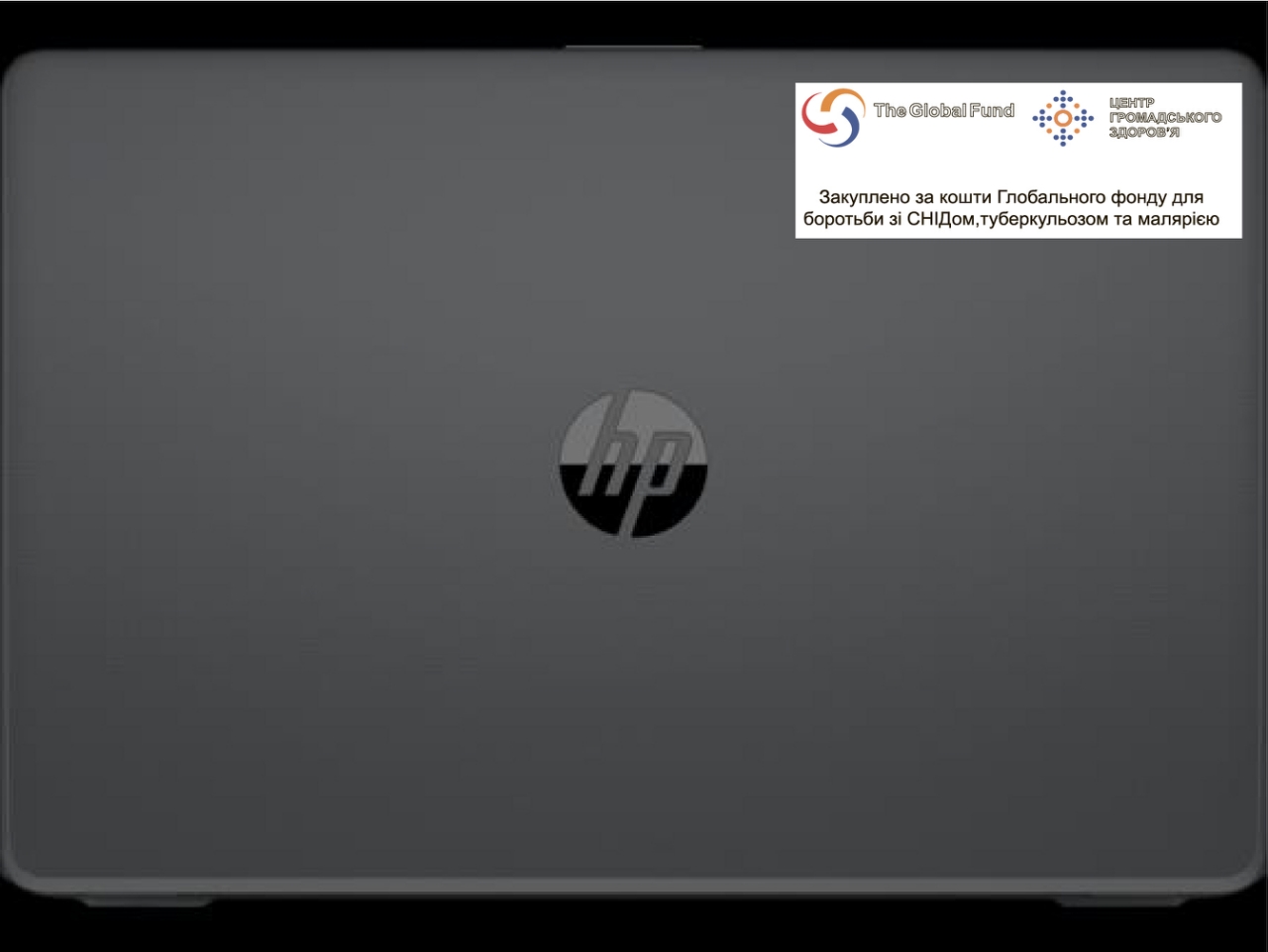 _____________________/____________/                     _________________/________________/Покупець:Державна установа «Центр громадського здоров’я Міністерства охорони здоров’я України»04071, м. Київ, Подільський р-н, вул. Ярославська, буд. 41, Код ЄДРПОУ: 40524109Р/р: UA548201720343151004300097402 в УДКСУ у Подільському районі м. КиєваТел./факс 425-43-54_____________________/__________/Постачальник:№Найменування ТоваруКількість,шт.Ціна за одиницю (без ПДВ), грнВартість Товару (без ПДВ), грн.1код ДК 021:2015  – 39710000-2 Електричні побутові прилади (Кондиціонери), (Табл. 1) Вказати марку і модель запропонованого товару22код ДК 021:2015  – 39710000-2 Електричні побутові прилади (Кондиціонери), (Табл. 2) Вказати марку і модель запропонованого товару1Всього:Всього:Покупець:Державна установа «Центр громадського здоров’я Міністерства охорони здоров’я України»04071, м. Київ, Подільський р-н, вул. Ярославська, буд. 41, UA548201720343151004300097402 в УДКСУ у Подільському районі м. Києвакод ЄДРПОУ 40524109тел. факс (044) 425-43-54Постачальник :№ з/пНайменування технічних характеристик Товару, що вимагаються ПокупцемПоказники технічних характеристик Товару, що вимагаються ПокупцемХарактеристики Товару1Продуктивність (холод) (BTU) /(тепло) (BTU)Не менше 12 0002Форм-факторСпліт-система3Мінімальна температура ззовні для роботи на обігрів, не вище, ⁰С-154Тип холодоагентуR 410a R 410 або R325Напруга живлення (В)в межах 220÷2406Охолодженнятак7Обігрівтак8Інверторне керування (інверторний тип компресора)так924 год. таймер на включеннятак1024 год. таймер на виключеннятак11Функція розмороження зовнішнього блокутак12Функція осушення (дегідратація) так13Функція рециркуляціятак14Функція нічний режим (сон) так15Функція авто підтримка температури (AUTO)так16Рівень шуму зовнішнього блокуне більше 53 дБ17Гарантія (місяців)не менше 2418Колірбілий19Кількість демонтаж, монтаж, шт220Довжина траси, м2021Країна виробник, Найменування виробника________________№ з/пНайменування технічних характеристик Товару, що вимагаються ПокупцемПоказники технічних характеристик Товару, що вимагаються ПокупцемХарактеристики Товару1Продуктивність (холод) (BTU) /(тепло) (BTU)Не менше 90002Форм-факторСпліт-система3Мінімальна температура ззовні для роботи на обігрів, не вище, ⁰С-154Тип холодоагентуR 410a або R 410 або R325Напруга живлення (В)в межах 220÷2406Охолодженнятак7Обігрівтак8Інверторне керування (інверторний тип компресора)так924 год. Таймер на включеннятак1024 год. Таймер на виключеннятак11Функція розмороження зовнішнього блокутак12Функція осушення (дегідратація) так13Функція рециркуляціятак14Функція нічний режим (сон) так15Функція авто підтримка температури (AUTO)так16Рівень шуму зовнішнього блокуне більше 49 дБ17Гарантія (місяців)не менше 2418КолірБілий19Кількість монтаж, шт120Довжина траси, м1521Країна виробник, Найменування виробника________________Покупець:Державна установа «Центр громадського здоров’я Міністерства охорони здоров’я України»04071, м. Київ, Подільський р-н, вул. Ярославська, буд. 41, UA548201720343151004300097402 в УДКСУ у Подільському районі м. Києвакод ЄДРПОУ 40524109тел. факс (044) 425-43-54Постачальник :Найменування товаруХарактеристика Товару та вимогиКіль-кість,шт.Наклейка код ДК 021:2015  – 39710000-2 електричні побутові прилади (Кондиціонери )Наклейка  кольорова (розміром 130х40мм) за готовим макетом.Щільність наклейки –70-80 г;Загальна щільність паперу – 130-150 г;Друк – односторонній 4+0Порізка: плотерна3Покупець:Державна установа «Центр громадського здоров’я Міністерства охорони здоров’я України»04071, м. Київ, Подільський р-н, вул. Ярославська, буд. 41, UA548201720343151004300097402 в УДКСУ у Подільському районі м. Києвакод ЄДРПОУ 40524109тел. факс (044) 425-43-54Постачальник :